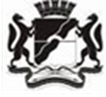 СОВЕТ ДЕПУТАТОВ ГОРОДА НОВОСИБИРСКАПОСТОЯННАЯ КОМИССИЯ СОВЕТА ДЕПУТАТОВ ГОРОДА НОВОСИБИРСКАПО НАКАЗАМ ИЗБИРАТЕЛЕЙРЕШЕНИЕРассмотрев предложения депутатов Совета депутатов города Новосибирска к проекту решения Совета депутатов города Новосибирска «О плане мероприятий по реализации наказов избирателей на 2021 – 2025 годы» (далее – план), комиссия РЕШИЛА:Рекомендовать мэрии города Новосибирска по наказам со следующими номерами: Ленинский район, избирательный округ № 27, депутат Бурмистров Александр Сергеевич27-00001 – включить в таблицу 2 плана;27-00116 – включить в план со сроком реализации в 2021-2025 годах и общей стоимостью реализации наказа 70,0 тыс. рублей;27-00127 – включить в план со сроком реализации в 2021-2025 годах и общей стоимостью реализации наказа 70,0 тыс. рублей; 27-00128 – включить в план со сроком реализации в 2021-2025 годах и общей стоимостью реализации наказа 240,0 тыс. рублей; 27-00130 – включить в план со сроком реализации в 2021-2025 годах и общей стоимостью реализации наказа 70,0 тыс. рублей; 27-00134 – увеличить общую стоимость реализации наказа до 2500,0 тыс. рублей;27-00144 – включить в план со сроком реализации в 2021-2025 годах и общей стоимостью реализации наказа 70,0 тыс. рублей; 27-00145 – включить в план со сроком реализации в 2021-2025 годах и общей стоимостью реализации наказа 70,0 тыс. рублей; 27-00147 – включить в план со сроком реализации в 2021-2025 годах и общей стоимостью реализации наказа 150,0 тыс. рублей; 27-00149 – включить в план со сроком реализации в 2021-2025 годах и общей стоимостью реализации наказа 2200,0 тыс. рублей; 27-00159 – включить в план со сроком реализации в 2021-2025 годах и общей стоимостью реализации наказа 50,0 тыс. рублей; 27-00163 – не включать в план;27-00166 – включить в план со сроком реализации в 2021-2025 годах и общей стоимостью реализации наказа 150,0 тыс. рублей»; 27-00176 – увеличить общую стоимость реализации наказа до 800,0 тыс. рублей;27-00177 – увеличить общую стоимость реализации наказа до 2000,0 тыс. рублей;27-00178 – включить в план со сроком реализации в 2021-2025 годах и общей стоимостью реализации наказа 500,0 тыс. рублей, определить ответственного исполнителя за выполнение мероприятий по реализации наказа – администрацию Ленинского района города Новосибирска;27-00180, 27-00190 – не включать в план;27-00203 – увеличить общую стоимость реализации наказа до 3900,0 тыс. рублей;27-00204 – увеличить общую стоимость реализации наказа до 3900,0 тыс. рублей;27-00205 – увеличить общую стоимость реализации наказа до 3900,0 тыс. рублей;27-00206 – увеличить общую стоимость реализации наказа до 3000,0 тыс. рублей;27-00207 – увеличить общую стоимость реализации наказа до 3000,0 тыс. рублей;27-00208 – увеличить общую стоимость реализации наказа до 3000,0 тыс. рублей;27-00209, 27-00213 – не включать в план;27-00233 – включить в план со сроком реализации в 2021-2025 годах и общей стоимостью реализации наказа 100,0 тыс. рублей; 27-00234 – включить в план со сроком реализации в 2021-2025 годах и общей стоимостью реализации наказа 200,0 тыс. рублей;27-00247 – включить в план со сроком реализации в 2021-2025 годах и общей стоимостью реализации наказа 70,0 тыс. рублей; 27-00248 – увеличить общую стоимость реализации наказа до 1000,0 тыс. рублей;27-00249 – увеличить общую стоимость реализации наказа до 1000,0 тыс. рублей;27-00250 – увеличить общую стоимость реализации наказа до 1000,0 тыс. рублей;27-00252 – не включать в план;27-00257 – включить в план со сроком реализации в 2021-2025 годах и общей стоимостью реализации наказа 70,0 тыс. рублей; 27-00276 – увеличить общую стоимость реализации наказа до 800,0 тыс. рублей;27-00277 – включить в план со сроком реализации в 2021-2025 годах и общей стоимостью реализации наказа 70,0 тыс. рублей; 27-00280 – включить в план со сроком реализации в 2021-2025 годах и общей стоимостью реализации наказа 70,0 тыс. рублей; 27-00282 – включить в план со сроком реализации в 2021-2025 годах и общей стоимостью реализации наказа 70,0 тыс. рублей; 27-00286 – не включать в план;27-00287 – включить в план со сроком реализации в 2021-2025 годах и общей стоимостью реализации наказа 200,0 тыс. рублей; 27-00293 – включить в план со сроком реализации в 2021-2025 годах и общей стоимостью реализации наказа 70,0 тыс. рублей; 27-00295 – включить в план со сроком реализации в 2021-2025 годах и общей стоимостью реализации наказа 0,0 тыс. рублей, определить ответственного исполнителя за выполнение мероприятий по реализации наказа;27-00301 – оставить без изменений;27-00303 – включить в план со сроком реализации в 2021-2025 годах и общей стоимостью реализации наказа 160,0 тыс. рублей; 27-00310 – включить в план со сроком реализации в 2021-2025 годах и общей стоимостью реализации наказа 800,0 тыс. рублей; 27-00318 – включить в план со сроком реализации в 2021-2025 годах и общей стоимостью реализации наказа 70,0 тыс. рублей; 27-00322 – включить в план со сроком реализации в 2021-2025 годах и общей стоимостью реализации наказа 150,0 тыс. рублей; 27-00328 – увеличить общую стоимость реализации наказа до 2500,0 тыс. рублей;27-00333 – включить в план со сроком реализации в 2021-2025 годах и общей стоимостью реализации наказа 100,0 тыс. рублей; 27-00342 – включить в план со сроком реализации в 2021-2025 годах и общей стоимостью реализации наказа 70,0 тыс. рублей; 27-00343 – включить в план со сроком реализации в 2021-2025 годах и общей стоимостью реализации наказа 60,0 тыс. рублей; 27-00348 – включить в план со сроком реализации в 2021-2025 годах и общей стоимостью реализации наказа 100,0 тыс. рублей; 27-00349 – не включать в план;27-00350 – включить в план со сроком реализации в 2021-2025 годах и общей стоимостью реализации наказа 70,0 тыс. рублей; 27-00351 – включить в план со сроком реализации в 2021-2025 годах и общей стоимостью реализации наказа 70,0 тыс. рублей; 27-00369 – включить в план со сроком реализации в 2021-2025 годах и общей стоимостью реализации наказа 70,0 тыс. рублей; 27-00389 – включить в план со сроком реализации в 2021-2025 годах и общей стоимостью реализации наказа 70,0 тыс. рублей; 27-00390, 27-00402 – не включать в план;27-00405 – включить в план со сроком реализации в 2021-2025 годах и общей стоимостью реализации наказа 70,0 тыс. рублей; 27-00410 – не включать в план;27-00418 – оставить без изменений;27-00422 – включить в план со сроком реализации в 2021-2025 годах и общей стоимостью реализации наказа 70,0 тыс. рублей; 27-00424, 27-00425 – не включать в план;27-00432 – изменить срок реализации с 2023 года на 2021-2025 годы и увеличить общую стоимость реализации наказа до 1000,0 тыс. рублей;27-00433 – изменить срок реализации с 2025 года на 2021-2025 годы и увеличить общую стоимость реализации наказа до 1000,0 тыс. рублей;27-00434 – изменить срок реализации с 2025 года на 2021-2025 годы и увеличить общую стоимость реализации наказа до 1000,0 тыс. рублей;27-00436 – включить в план со сроком реализации в 2021-2025 годах и общей стоимостью реализации наказа 70,0 тыс. рублей; 27-00456 – включить в план со сроком реализации в 2021-2025 годах и общей стоимостью реализации наказа 70,0 тыс. рублей; 27-00470 – не включать в план;27-00478 – включить в план со сроком реализации в 2021-2025 годах и общей стоимостью реализации наказа 70,0 тыс. рублей; 27-00486, 27-00488 – не включать в план;27-00497 – включить в план со сроком реализации в 2021-2025 годах и общей стоимостью реализации наказа 100,0 тыс. рублей; 27-00500 – включить в план со сроком реализации в 2021-2025 годах и общей стоимостью реализации наказа 70,0 тыс. рублей; 27-00539 – включить в план со сроком реализации в 2021-2025 годах и общей стоимостью реализации наказа 0,0 тыс. рублей, указать мероприятия по реализации наказа – благоустроить территорию между домами по адресам: 2-й пер. Пархоменко, 17 и 2-й пер. Пархоменко, 19 после демонтажа представляющих опасность погребов собственниками жилых помещений указанных МКД;27-00541 – включить в план со сроком реализации в 2021-2025 годах и общей стоимостью реализации наказа 0,0 тыс. рублей, указать мероприятия по реализации наказа – спилить аварийные деревья и благоустроить территорию между домами по адресам: 2-й пер. Пархоменко, 13 и 2-й пер. Пархоменко, 15 после демонтажа представляющих опасность погребов собственниками жилых помещений указанных МКД;27-00542 – включить в план со сроком реализации в 2021-2025 годах и общей стоимостью реализации наказа 0,0 тыс. рублей, указать мероприятия по реализации наказа – спилить аварийные деревья и благоустроить территорию между домами по адресам: 1-й пер. Пархоменко, 20 и 1-й пер. Пархоменко, 22 после демонтажа представляющих опасность погребов собственниками жилых помещений указанных МКД;27-00543 – включить в план со сроком реализации в 2021-2025 годах и общей стоимостью реализации наказа 0,0 тыс. рублей, указать мероприятия по реализации наказа – спилить аварийные деревья и благоустроить территорию между домами по адресам: 1-й пер. Пархоменко, 24 и 2-й пер. Пархоменко, 26 после демонтажа представляющих опасность погребов собственниками жилых помещений указанных МКД;27-00546 – включить в план со сроком реализации в 2021-2025 годах и общей стоимостью реализации наказа 30,0 тыс. рублей; 27-00553 – не включать в план;27-00557 – включить в план со сроком реализации в 2021-2025 годах и общей стоимостью реализации наказа 150,0 тыс. рублей; 27-00562 – включить в план со сроком реализации в 2021-2025 годах и общей стоимостью реализации наказа 100,0 тыс. рублей; 27-00584 – включить в план со сроком реализации в 2021-2025 годах и общей стоимостью реализации наказа 70,0 тыс. рублей; 27-00612 – включить в план со сроком реализации в 2021-2025 годах и общей стоимостью реализации наказа 0,0 тыс. рублей, указать мероприятия по реализации наказа – оказать содействие в рамках полномочий мэрии города Новосибирска по возобновлению работы вытрезвителя в Ленинском районе, определить ответственного исполнителя за выполнение мероприятий по реализации наказа – департамент по социальной политике мэрии города Новосибирска;27-00618 – включить в план со сроком реализации в 2021-2025 годах и общей стоимостью реализации наказа 70,0 тыс. рублей; 27-00621 – включить в план со сроком реализации в 2021-2025 годах и общей стоимостью реализации наказа 70,0 тыс. рублей; 27-00627 – включить в план со сроком реализации в 2021-2025 годах и общей стоимостью реализации наказа 70,0 тыс. рублей; 27-00631 – включить в план со сроком реализации в 2021-2025 годах и общей стоимостью реализации наказа 70,0 тыс. рублей; 27-00633 – уменьшить общую стоимость реализации наказа до 1000,0 тыс. рублей;27-00634 – включить в план со сроком реализации в 2021-2025 годах и общей стоимостью реализации наказа 70,0 тыс. рублей; 27-00647 – включить в план со сроком реализации в 2021-2025 годах и общей стоимостью реализации наказа 150,0 тыс. рублей; 27-00673 – включить в план со сроком реализации в 2021-2025 годах и общей стоимостью реализации наказа 70,0 тыс. рублей; 27-00691 – включить в план со сроком реализации в 2021-2025 годах и общей стоимостью реализации наказа 400,0 тыс. рублей; 27-00693, 27-00698, 27-00702 – не включать в план;27-00722 – включить в план со сроком реализации в 2021-2025 годах и общей стоимостью реализации наказа 70,0 тыс. рублей; 27-00739 – включить в план со сроком реализации в 2021-2025 годах и общей стоимостью реализации наказа 70,0 тыс. рублей; 27-00743 – не включать в план;27-00768 – включить в план со сроком реализации в 2021-2025 годах и общей стоимостью реализации наказа 70,0 тыс. рублей; 27-00770 – включить в план со сроком реализации в 2021-2025 годах и общей стоимостью реализации наказа 70,0 тыс. рублей; 27-00783 – не включать в план;27-00786 – включить в план со сроком реализации в 2021-2025 годах и общей стоимостью реализации наказа 100,0 тыс. рублей; 27-00798 – включить в план со сроком реализации в 2021-2025 годах и общей стоимостью реализации наказа 50,0 тыс. рублей, определить ответственного исполнителя за выполнение мероприятий по реализации наказа – департамент транспорта и дорожно-благоустроительного комплекса мэрии города Новосибирска, указать мероприятия по реализации наказа – выполнить мероприятия по обеспечению возможности безопасного пешеходного перехода между домами по ул. Киевская, 2 и ул. Киевская, 16;27-00800, 27-00801 – не включать в план;27-00827 – увеличить общую стоимость реализации наказа до 100,0 тыс. рублей;27-00837 – включить в план со сроком реализации в 2021-2025 годах и общей стоимостью реализации наказа 70,0 тыс. рублей; 23-002 – включить в таблицу 2 плана;23-003 – включить в таблицу 2 плана;23-142 – перенести наказ из таблицы 1 плана в таблицу 2 плана;23-265 – включить в таблицу 2 плана.2.	Рассмотрение наказов 27-00572, 27-00651, 27-00652 перенести на последующие заседания комиссии.Председатель комиссии							А. С. Бурмистров28.05.2021№ 27О предложениях депутатов Совета депутатов города Новосибирска к проекту решения Совета депутатов города Новосибирска «О плане мероприятий по реализации наказов избирателей на 2021 – 2025 годы»О предложениях депутатов Совета депутатов города Новосибирска к проекту решения Совета депутатов города Новосибирска «О плане мероприятий по реализации наказов избирателей на 2021 – 2025 годы»О предложениях депутатов Совета депутатов города Новосибирска к проекту решения Совета депутатов города Новосибирска «О плане мероприятий по реализации наказов избирателей на 2021 – 2025 годы»